Уведомление о проведении общественного обсужденияАдминистрация городского округа город Октябрьский Республики Башкортостан сообщает, что в соответствии с требованиями постановления правительства РФ от 25.06.2021 № 990 «Об утверждении Правил разработки и утверждения контрольными (надзорными) органами программы профилактики рисков причинения вреда (ущерба) охраняемым законом ценностям» с 1 октября по 1 ноября 2022 года проводится общественное обсуждение проекта программ профилактики рисков причинения вреда (ущерба) охраняемым законом ценностям при осуществлении муниципального контроля на территории городского округа город Октябрьский Республики Башкортостан на 2023 год.Предложения принимаются с 01 октября по 01 ноября 2022 года.Способы подачи предложений по итогам рассмотрения:почтовым отправлением: 452614, Республика Башкортостан,                                            г. Октябрьский, ул. Горького, д. 14;нарочным: Республика Башкортостан, г. Октябрьский, ул. Горького, д. 14;письмом на адрес электронной почты: rabota_ojkh@mail.ruПоданные в период общественного обсуждения предложения рассматриваются контрольным (надзорным) органом с 1 ноября по 1 декабря 2022 года.   КАРАР                                     ПОСТАНОВЛЕНИЕ «____» _________________2022 й.       № ________        «____» ________________2022 г.Об утверждении Программ профилактики рисков причинения вреда (ущерба) охраняемым законом ценностям при осуществлении муниципального жилищного контроля на территории городского округа город Октябрьский республики Башкортостан на 2023 год.В соответствии со ст. 17.1 Федерального закона от 06.10.2003 №131-ФЗ «Об общих принципах организации местного самоуправления в Российской Федерации», ст. 44 Федерального закона 31.07.2020 №248-ФЗ                                                     «О государственном контроле (надзоре) и муниципальном контроле в Российской Федерации», Постановлением Правительства Российской Федерации от 25.06.2021 № 990 «Об утверждении Правил разработки и утверждения контрольными (надзорными) органами программы профилактики рисков причинения вреда (ущерба) охраняемым законом ценностям», Уставом городского округа город Октябрьский Республики БашкортостанПОСТАНОВЛЯЮ:1. Утвердить Программу профилактики рисков причинения вреда (ущерба) охраняемым законом ценностям при осуществлении муниципального жилищного контроля на территории городского округа город Октябрьский Республики Башкортостан на 2023 год. 2.Настоящее постановление вступает в силу с 1 января 2023 года.3. Настоящее постановление обнародовать через читальный зал архивного отдела администрации городского округа город Октябрьский Республики Башкортостан, разместить на официальном сайте городского округа город Октябрьский Республики Башкортостан.4. Контроль за исполнением настоящего постановления возложить на первого заместителя главы администрации и заместителя главы администрации Нафикова И.М.Глава администрации                                                                               А.Н. ШмелевПриложение к постановлению администрациигородского округа город Октябрьский Республики Башкортостанот «_____» _______________  20___ г. Программапрофилактики рисков причинения вреда (ущерба) охраняемым законом ценностям при осуществлении муниципального жилищного контроля на территории городского округа город Октябрьский Республики Башкортостан1. Анализ текущего состояния осуществления муниципального жилищного контроля, описание текущего развития профилактической деятельности органа муниципального жилищного контроля, характеристика проблем, на решение которых направлена программа профилактики.Программа профилактики рисков причинения вреда (ущерба) охраняемым законом ценностям при осуществлении муниципального жилищного контроля на территории городского округа город Октябрьский Республики Башкортостан на 2022 год (далее – программа) разработана в соответствии с Федеральным законом от 31.07.2020 № 248-ФЗ «О государственном контроле (надзоре) и муниципальном контроле в Российской Федерации, постановлением Правительства Российской Федерации от 25.06.2021 № 990 «Об утверждении Правил разработки и утверждения контрольными (надзорными) органами программы профилактики рисков причинения вреда (ущерба) охраняемым законом ценностям».Программа устанавливает порядок проведения профилактических мероприятий, направленных на предупреждение нарушений обязательных требований и (или) причинения вреда (ущерба) охраняемым законом ценностям, соблюдение которых оценивается при осуществлении муниципального жилищного контроля на территории городского округа город Октябрьский Республики Башкортостан.Муниципальный жилищный контроль осуществляется администрацией городского округа город Октябрьский Республики Башкортостан (далее - администрация).Функции органа муниципального жилищного контроля осуществляет отдел коммунального хозяйства и жилищного контроля администрации городского округа город Октябрьский Республики Башкортостан (далее – орган муниципального жилищного контроля).Предметом муниципального жилищного контроля является соблюдение юридическими лицами, индивидуальными предпринимателями и гражданами (далее – контролируемые лица) обязательных требований, установленных жилищным законодательством, законодательством об энергосбережении и о повышении энергетической эффективности в отношении муниципального жилищного фонда:1) требований к использованию и сохранности муниципального жилищного фонда, в том числе требований к жилым помещениям, их использованию и содержанию, использованию и содержанию общего имущества собственников помещений в многоквартирных домах, порядку осуществления перевода жилого помещения в нежилое помещение и нежилого помещения в жилое в многоквартирном доме, порядку осуществления перепланировки и (или) переустройства помещений в многоквартирном доме;2) требований к формированию фондов капитального ремонта;3) требований к созданию и деятельности юридических лиц, индивидуальных предпринимателей, осуществляющих управление многоквартирными домами, оказывающих услуги и (или) выполняющих работы по содержанию и ремонту общего имущества в многоквартирных домах;4) требований к предоставлению коммунальных услуг собственникам и пользователям помещений в многоквартирных домах и жилых домов;5) правил изменения размера платы за содержание жилого помещения в случае оказания услуг и выполнения работ по управлению, содержанию и ремонту общего имущества в многоквартирном доме ненадлежащего качества и (или) с перерывами, превышающими установленную продолжительность;6) правил содержания общего имущества в многоквартирном доме и правил изменения размера платы за содержание жилого помещения;7) правил предоставления, приостановки и ограничения предоставления коммунальных услуг собственникам и пользователям помещений в многоквартирных домах и жилых домов;8) требований энергетической эффективности и оснащенности помещений многоквартирных домов и жилых домов приборами учета используемых энергетических ресурсов;9) требований к порядку размещения ресурсоснабжающими организациями, лицами, осуществляющими деятельность по управлению многоквартирными домами, информации в системе;10) требований к обеспечению доступности для инвалидов помещений в многоквартирных домах;11) требований к предоставлению жилых помещений в наемных домах социального использования.Должностными лицами, уполномоченными осуществлять муниципальный жилищный контроль, являются муниципальные жилищные инспекторы отдела коммунального хозяйства и жилищного контроля администрации городского округа город Октябрьский Республики Башкортостан, в должностные обязанности которых входит осуществление полномочий по муниципальному жилищному контролю (далее – должностные лица, уполномоченные осуществлять муниципальный жилищный контроль).В 2022 году муниципальный жилищный контроль осуществлялся в отношении 15 управляющих организаций и 5 товариществ собственников жилья. В соответствии с Положением о муниципальном жилищном контроле на территории городского округа город Октябрьский Республики Башкортостан, утвержденным решением Совета городского округа город Октябрьский Республики Башкортостан от 30.09.2021 № 167, муниципальный жилищный контроль осуществляется без проведения плановых контрольных мероприятий.В 2022 году в рамках муниципального жилищного контроля по состоянию на 30.09.2022 проведено 8 контрольных мероприятий со взаимодействием с контролируемым лицом, выдано 4 предписания об устранении ранее выявленных нарушений. В результате деятельности должностных лиц, уполномоченных осуществлять муниципальный жилищный контроль, все выявленные нарушения устранены в соответствии с установленными сроками, что составляет 100% от числа выданных предписаний.В связи с ограничениями, установленными постановлением Правительства РФ от 10.03.2022 № 336 «Об особенностях организации и осуществления государственного контроля (надзора), муниципального контроля» с 10.03.2022 проводились контрольные мероприятия без взаимодействия с контролируемым лицом. В целях предупреждения нарушений контролируемыми лицами обязательных требований, устранения причин, факторов и условий, способствующих указанным нарушениям, органом муниципального жилищного контроля осуществлялись мероприятия по профилактике таких нарушений в рамках программы профилактики рисков причинения вреда (ущерба) охраняемым законом ценностям в сфере муниципального жилищного контроля на территории городского округа городского округа город Октябрьский Республики Башкортостан на 2022 год, утвержденной постановлением администрации городского округа город Октябрьский Республики Башкортостан от 13.12.2021                 № 3842. В 2022 году в соответствии с планом мероприятий по профилактике нарушений законодательства в сфере муниципального жилищного контроля на территории городского округа город Октябрьский Республики Башкортостан на 2022 год осуществлялись следующие мероприятия: информирование, консультирование, объявление предостережения. С целью осуществления мероприятия «Информирование» на официальном сайте городского округа город Октябрьский Республики Башкортостан в информационно-телекоммуникационной сети «Интернет» (далее - официальный сайт) обеспечено размещение информации в отношении проведения муниципального жилищного контроля на территории городского округа город Октябрьский Республики Башкортостан согласно требований статьи 46 Федерального закона от 31.07.2020 № 248-ФЗ «О государственном контроле (надзоре) и муниципальном контроле в Российской Федерации». В рамках мероприятия «Консультирование» контролируемым лицам даны разъяснения по вопросам, связанным с организацией и осуществлением муниципального жилищного контроля. Всего проведено 4 консультирования. В рамках мероприятия «Объявление предостережений» контролируемым лицам объявлено 20 предостережений о недопустимости нарушения обязательных требований и предложено принять меры по обеспечению соблюдения обязательных требований. Профилактическая работа проводилась также посредством проведения совещаний с контролируемыми лицами.В результате проведенного анализа за соблюдением обязательных требований законодательства, выявленных в рамках муниципального жилищного контроля, наиболее распространенными случаями нарушений обязательных требования являются  факты причинения вреда объектам жилищного фонда вследствие нарушения жилищного законодательства контролируемым лицом, в том числе в следствие действий (бездействия) должностных лиц контролируемого лица, и (или) иными лицами, действующими на основании договорных отношений с контролируемым лицом.Проведение профилактических мероприятий, направленных на соблюдение контролируемыми лицами обязательных требований способствует повышению ответственности контролируемых лиц, снижению количества совершаемых нарушений обязательных требований. 2. Цели и задачи реализации программы профилактики.2.1. Цели программы:стимулирование добросовестного соблюдения обязательных требований всеми контролируемыми лицами; устранение условий, причин и факторов, способных привести к нарушениям обязательных требований и (или) причинению вреда (ущерба) охраняемым законом ценностям;создание условий для доведения обязательных требований до контролируемых лиц, повышение информированности о способах их соблюдения.2.2. Задачи программы:выявление причин, факторов и условий, способствующих нарушению обязательных требований жилищного законодательства, определение способов устранения или снижения рисков их возникновения;установление зависимости видов, форм и интенсивности профилактических мероприятий от особенностей конкретных контролируемых лиц и проведение профилактических мероприятий с учетом данных факторов;формирование единого понимания обязательных требований жилищного законодательства у всех участников контрольной деятельности;повышение уровня правовой грамотности контролируемых лиц, в том числе путем обеспечения доступности информации об обязательных требованиях жилищного законодательства и необходимых мерах по их исполнению. 3. Перечень профилактических мероприятийПри осуществлении муниципального жилищного контроля могут проводиться следующие виды профилактических мероприятий:1) информирование;2) объявление предостережений;3) консультирование.3.1 Информирование.Информирование осуществляется органом муниципального жилищного контроля  по вопросам соблюдения обязательных требований посредством размещения соответствующих сведений на официальном сайте городского округа город Октябрьский Республики Башкортостан, в сети «Интернет» (далее – официальный сайт городского округа) в специальном разделе органа муниципального жилищного контроля, в средствах массовой информации, через личные кабинеты контролируемых лиц в государственных информационных системах (при их наличии) и в иных формах.Орган муниципального жилищного контроля обязан размещать и поддерживать в актуальном состоянии на официальном сайте городского округа в специальном разделе органа муниципального жилищного контроля, сведения, предусмотренные частью 3 статьи 46 Федерального закона от 31.07.2020                                № 248-ФЗ «О государственном контроле (надзоре) и муниципальном контроле в Российской Федерации».Орган муниципального жилищного контроля также вправе информировать население городского округа город Октябрьский Республики Башкортостан на собраниях и конференциях граждан об обязательных требованиях, предъявляемых к объектам контроля.3.2 Объявление предостережения.Предостережение о недопустимости нарушения обязательных требований и предложение принять меры по обеспечению соблюдения обязательных требований объявляются контролируемому лицу в случае наличия у органа муниципального жилищного контроля сведений о готовящихся нарушениях обязательных требований или признаках нарушений обязательных требований и (или) в случае отсутствия подтверждения данных о том, что нарушение обязательных требований причинило вред (ущерб) охраняемым законом ценностям либо создало угрозу причинения вреда (ущерба) охраняемым законом ценностям. Предостережения объявляются (подписываются) руководителем органа муниципального жилищного контроля не позднее 30 дней со дня получения указанных сведений. Предостережение оформляется в письменной форме или в форме электронного документа и направляется в адрес контролируемого лица.Предостережение о недопустимости нарушения обязательных требований оформляется в соответствии с формой, утвержденной приказом Министерства экономического развития Российской Федерации от 31.03.2021 № 151 «О типовых формах документов, используемых контрольным (надзорным) органом». Объявляемые предостережения о недопустимости нарушения обязательных требований регистрируются в журнале учета предостережений с присвоением регистрационного номера.В случае объявления органом муниципального жилищного контроля предостережения о недопустимости нарушения обязательных требований контролируемое лицо вправе подать возражение в отношении указанного предостережения. Возражение в отношении предостережения рассматривается органом муниципального жилищного контроля в течение 30 дней со дня его получения. В результате рассмотрения возражения контролируемому лицу в письменной форме или в форме электронного документа направляется ответ с информацией о согласии или несогласии с возражением. В случае несогласия с возражением в ответе указываются соответствующие обоснования.3.3 Консультирование.Консультирование контролируемых лиц осуществляется должностным лицом, уполномоченным осуществлять муниципальный жилищный контроль, по телефону, посредством видео-конференц-связи, на личном приеме либо в ходе проведения профилактических мероприятий, контрольных мероприятий и не должно превышать 15 минут.Личный прием граждан проводится должностным лицом, уполномоченным осуществлять муниципальный жилищный контроль. Информация о месте приема, а также об установленных для приема днях и часах размещается на официальном сайте городского округа в разделе органа муниципального жилищного контроля.Консультирование осуществляется в устной или письменной форме по следующим вопросам:1) организация и осуществление муниципального жилищного контроля;2) порядок осуществления контрольных мероприятий, установленных настоящим Положением;3) порядок обжалования действий (бездействия) должностных лиц, уполномоченных осуществлять муниципальный жилищный контроль;4) получение информации о нормативных правовых актах (их отдельных положениях), содержащих обязательные требования, оценка соблюдения которых осуществляется органа муниципального жилищного контроля в рамках контрольных мероприятий.Консультирование контролируемых лиц в устной форме может осуществляться также на собраниях и конференциях граждан. Консультирование в письменной форме осуществляется должностным лицом, уполномоченным осуществлять муниципальный жилищный контроль, в следующих случаях:1) контролируемым лицом представлен письменный запрос о представлении письменного ответа по вопросам консультирования;2) за время консультирования предоставить в устной форме ответ на поставленные вопросы невозможно;3) ответ на поставленные вопросы требует дополнительного запроса сведений.При осуществлении консультирования должностное лицо, уполномоченное осуществлять муниципальный жилищный контроль, обязано соблюдать конфиденциальность информации, доступ к которой ограничен в соответствии с законодательством Российской Федерации.В ходе консультирования не может предоставляться информация, содержащая оценку конкретного контрольного мероприятия, решений и (или) действий должностных лиц, уполномоченных осуществлять муниципальный жилищный контроль, иных участников контрольного мероприятия, а также результаты проведенных в рамках контрольного мероприятия экспертизы, испытаний.Информация, ставшая известной должностному лицу, уполномоченному осуществлять муниципальный жилищный контроль, в ходе консультирования, не может использоваться органом муниципального жилищного контроля в целях оценки контролируемого лица по вопросам соблюдения обязательных требований.Должностными лицами, уполномоченными осуществлять муниципальный жилищный контроль, ведется журнал учета консультирований.В случае поступления в орган муниципального жилищного контроля пяти и более однотипных обращений контролируемых лиц и их представителей консультирование осуществляется посредством размещения на официальном сайте городского округа письменного разъяснения, подписанного руководителем органа муниципального жилищного контроля.План мероприятий по профилактике нарушений на 2023 год:4. Показатели результативности и эффективностипрограммы профилактикиДля оценки результативности и эффективности Программы устанавливаются следующие показатели результативности и эффективности:Ожидаемый результат Программы: - снижение количества выявленных нарушений обязательных требований, установленных муниципальными правовыми актами при увеличении количества и качества проводимых профилактических мероприятий;- увеличение доли мероприятий по профилактике нарушений обязательных требований, требований, установленных муниципальными правовыми актами;- предотвращение нарушения обязательных требований законодательства РФ;- повышение уровня доверия контролируемых лиц к контрольному органу.Управляющий делами администрации                                                           А.Е. ПальчинскийБАШҠОРТОСТАН РЕСПУБЛИКАҺЫОктябрьский ҡалаһы
ҡала округы ХАКИМИӘТЕ452600, Октябрьский ҡалаһы,
Чапаев урамы, 23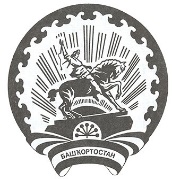 РЕСПУБЛИКА БАШКОРТОСТАНАДМИНИСТРАЦИЯгородского округа
город Октябрьский452600, город Октябрьский,
улица Чапаева, 23№п/пНаименование мероприятияСрок исполненияОтветственный исполнительИнформированиеИнформированиеИнформированиеИнформирование1Размещение на официальном сайте городского округа город Октябрьский Республики Башкортостан текстов нормативных правовых актов, регулирующих осуществление муниципального жилищного контроляв течение 2023 годадолжностные лица органа муниципального жилищного контроля2Размещение на официальном сайте городского округа город Октябрьский Республики Башкортостан сведений об изменениях, внесенных в нормативные правовые акты, регулирующие осуществление муниципального жилищного контроля, о сроках и порядке их вступления в силув течение2023 годадолжностные лица органа муниципального жилищного контроля3Размещение на официальном сайте городского округа город Октябрьский Республики Башкортостан перечней нормативных правовых актов с указанием структурных единиц этих актов, содержащих обязательные требования, оценка соблюдения которых является предметом контроля, а также информацию о мерах ответственности, применяемых при нарушении обязательных требований, с текстами в действующей редакциив течение2023 годадолжностные лица органа муниципального жилищного контроля4Размещение на официальном сайте городского округа город Октябрьский Республики Башкортостан руководств по соблюдению обязательных требований, разработанных и утвержденных в соответствии с Федеральным законом №247-ФЗ «Об обязательных требованиях в Российской Федерации»в течение2023 годадолжностные лица органа муниципального жилищного контроля5Размещение на официальном сайте городского округа город Октябрьский Республики Башкортостан программы профилактики рисков причинения вреда (ущерба) охраняемым законом ценностям на 2023 годдо 20 декабря 2023 годадолжностные лица органа муниципального жилищного контроля6Размещение на официальном сайте городского округа город Октябрьский Республики Башкортостан сведений о способах получения консультаций по вопросам соблюдения обязательных требованийв течение2023 годадолжностные лица органа муниципального жилищного контроля7Размещение на официальном сайте городского округа город Октябрьский Республики Башкортостан доклада о муниципальном жилищном контроле за 2022 год1 квартал2023 годадолжностные лица органа муниципального жилищного контроляОбъявление предостереженийОбъявление предостереженийОбъявление предостереженийОбъявление предостережений8Выдача предостережений о недопустимости нарушения обязательных требований в соответствии со ст. 49 Федерального закона от 31 июля 2020 г. №248-ФЗ «О государственном контроле (надзоре) и муниципальном контроле в Российской Федерации»в течение 2023 года (при наличии оснований)должностные лица органа муниципального жилищного контроляКонсультированиеКонсультированиеКонсультированиеКонсультирование9Консультирование контролируемых лиц в ходе личного приема, посредством видео-конференц-связи по вопросам, относящимся к полномочиям органа муниципального жилищного контроляв течение 2023 годадолжностные лица органа муниципального жилищного контроля10Консультирование контролируемых лиц по телефону по вопросам, относящимся к полномочиям органа муниципального жилищного контроляв течение 2023 годадолжностные лица органа муниципального жилищного контроля№Наименование показателяЦелевое значение1Полнота информации, размещенной на официальном сайте городского округа город Октябрьский Республики Башкортостан, предусмотренные частью 3 статьи 46 Федерального закона от 31.07.2020                                № 248-ФЗ «О государственном контроле (надзоре) и муниципальном контроле в Российской Федерации»100%2Увеличение количества проведенных консультаций10%3Увеличение количества выданных предостережений о недопустимости нарушения обязательных требований в соответствии со ст. 49 Федерального закона от 31 июля 2020 г. №248-ФЗ «О государственном контроле (надзоре) и муниципальном контроле в Российской Федерации»10%